Въвеждане на забрана за улов на есетровите видове руска есетра, чига, пъструга и моруна в българската част на река Дунав и Черно море - Уведомление за стартиране на производство по издаване на общ административен акт на министъра на околната среда и водите и министъра на земеделието, храните и горитеЕсетровите риби са едни от най-застрашените видове в света, като причините за тяхното намаляване и изчезване са антропогенни и биологични. Включени са в Червената книга на световнозастрашените видове на Международния съюз за опазване на природата (IUCN), в Конвенцията по международната търговия със застрашени видове от дивата фауна и флора (CITES) и са обект на опазване и управление съгласно Директива 92/43/ЕИО на Съвета за опазване на естествените местообитания и на дивата флора и фауна. На европейско ниво са предприети различни инициативи, насочени към опазване и възстановяване на видовете от сем. Acipenseridae (Стратегия на ЕС за Дунавския регион, Програма Есетри 2020, Паневропейски план за действие за есетровите риби и др.). На национално ниво също се реализират проекти, свързани с повишаване на осведомеността на обществото по отношение на дунавските есетри и др. (План за действие за есетровите риби в българските акватории на река Дунав и Черно море, Програмата Есетри 2020 и Паневропейския план за действие за есетровите риби). Една от най-важните административни мерки, прилагани на национално ниво, е въведената през 2016 г. забрана за улов на есетрови видове в българската част на река Дунав и Черно море, на основание чл. 42, ал. 1 от Закона за биологичното разнообразие за период от 5 години. Действието на административния акт приключва в началото на 2021 г. Въпреки предприетите редица мерки състоянието на запаса на видовете руска есетра, чига, пъструга и моруна все още не е добро.На основание чл. 66 и следващите от Административнопроцесуалния кодекс Ви уведомявам за стартиране на производство по издаване на общ административен акт (съвместна заповед) на министъра на околната среда и водите и министъра на земеделието, храните и горите за въвеждане на временна забрана за улов на есетрови видове в българската част на река Дунав и Черно море за срок от 5 години.Уведомявам Ви, че може да участвате в производството, като всички писмени предложения и възражения по проекта на административен акт следва да бъдат изпращани в едномесечен срок от датата на публикуване до дирекция “Обща политика в областта на рибарството” в Министерство на земеделието, храните и горите, на електронен адрес: opor@mzh.government.bg и до дирекция “Национална служба за защита на природата” в Министерство на околната среда и водите, на електронен адрес: yavelina@moew.government.bgРЕПУБЛИКА БЪЛГАРИЯ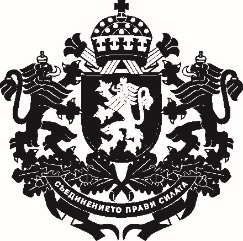 Заместник-министър на земеделието, храните и горитеОДОБРЯВАМ:МИНИСТЪР НА ЗЕМЕДЕЛИЕТО,ХРАНИТЕ И ГОРИТЕГ-ЖА ДЕСИСЛАВА ТАНЕВАДОГ-ЖА ДЕСИСЛАВА ТАНЕВАМИНИСТЪР НА ЗЕМЕДЕЛИЕТО,ХРАНИТЕ И ГОРИТЕДОКЛАДОТ Д-Р ЛОЗАНА ВАСИЛЕВА, ЗАМЕСТНИК МИНИСТЪР НА ЗЕМЕДЕЛИЕТО, ХРАНИТЕ И ГОРИТЕОтносно: Проект на заповед за въвеждане на забрана за извършване на риболов на есетрови видове риби в българската акватория на р. Дунав и Черно мореУВАЖАЕМА ГОСПОЖО ТАНЕВА,Есетровите риби (сем. Acipenseridae) се смятат за едни от най-застрашените видове и са включени в Червената книга на световнозастрашените видове на Международния съюз за опазване на природата (IUCN). Също така са включени в Конвенцията по международната търговия със застрашени видове от дивата фауна и флора (CITES) и са обект на опазване и управление съгласно Директива 92/43/ЕИО на Съвета за опазване на естествените местообитания и на дивата флора и фауна. На национално ниво, с цел опазването им, са включени в Приложение № 3 и Приложение № 4 от Закона за биологичното разнообразие (ЗБР). Друга административна мярка, прилагана на национално ниво за видовете есетрови риби, включени в Приложение № 4 на ЗБР, е въведената за период от 5 години забрана за риболов, пренасяне, превозване и продажба на есетрови риби и продукти от тях, уловени в българската част на река Дунав и Черно море, чрез съвместна Заповед № РД-9/07.01.2016 г. и Заповед № РД09-42/26.01.2016 г. на министъра на околната среда и водите и министъра на земеделието и храните. Административният акт е издаден през 2016 г. на основание чл. 42, ал. 1 и във връзка с чл. 41, ал. 2 от ЗБР и действието му изтича на 01.01.2021 г.Предвид наближаващия краен срок на действие на забраната бе изискано становище от научни институти в страната и от Световния фонд за дивата природа (WWF-България), като неправителствена организация, ангажирана активно с изпълнението на проекти, относими към опазването и възстановяването на есетровите видове риби в река Дунав. В изразените становища научните институти (Институт по океанология към Българска академия на науките и Институт по рибни ресурси към Селскостопанска академия) са единодушни и считат за целесъобразно продължаване действието на наложената забрана за улов.Във връзка с гореизложеното и с цел опазване и съхраняване на популациите на есетровите видове риби е изготвен проект на съвместна заповед на министъра на околната среда и водите и министъра на земеделието, храните и горите, на основание чл. 42, ал. 1 от ЗБР, за забрана за извършването на риболов в българската акватория на р. Дунав и Черно море на следните видове есетрови риби: руска есетра (Acipenser gueldenstaedtii), чига (Acipenser ruthenus), пъструга (Acipenser stellatus) и моруна (Huso huso), за период от 5 години. Проекта е изготвен съвместно от експерти на Министерство на земеделието, храните и горите (МЗХГ) и Министерство на околната среда и водите (МОСВ).На основание чл. 66 и следващите от Административнопроцесуалния кодекс, следва да бъде открито производство по издаване на общ административен акт за въвеждане на забрана за риболов на есетрови видове риби в българската част на река Дунав и Черно море за срок от 5 години, считано от 01.01.2021 г., като проектът на заповед бъде оповестен за публично обсъждане и на интернет страницата на МЗХГ, с цел осигуряване на възможност за информиране на всички заинтересовани лица. Проектът ще бъде публикуван и на интернет страницата на МОСВ. УВАЖАЕМА ГОСПОЖО МИНИСТЪР,Предвид гореизложеното, предлагам приложения проект на съвместна заповед на министъра на околната среда и водите и министъра на земеделието, храните и горите да бъде публикуван на интернет страницата на МЗХГ за обществени консултации за срок от 30 дни.ПРИЛОЖЕНИЕ: Проект на заповед на министъра на околната среда и водите и министъра на земеделието, храните и горите.С уважение,Д-р Лозана ВасилеваЗаместник-министър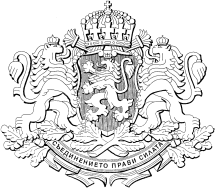 ПРОЕКТР е п у б л и к а   б ъ л г а р и яМИНИСТЕРСТВО НА ОКОЛНАТА СРЕДА И ВОДИТЕМИНИСТЕРСТВО НА ЗЕМЕДЕЛИЕТО, ХРАНИТЕ И ГОРИТЕЗАПОВЕД№ ………………/……………….№ ………………/……………….На основание чл. 42, ал. 1 и във връзка с чл. 41, ал. 2, т. 2 от Закона за биологичното разнообразие и необходимост от опазване на популациите на есетровите риби, НАРЕЖДАМЕ:Забранява се извършването на риболов в българската акватория на р. Дунав и Черно море на следните видове есетрови риби: руска есетра (Acipenser gueldenstaedtii), чига (Acipenser ruthenus), пъструга (Acipenser stellatus) и моруна (Huso huso).Забраната се въвежда за срок от 5 (пет) години, считано от 01.01.2021 година.При случаен улов на екземпляри от есетровите видове по т. 1, същите следва да се връщат незабавно в съответния воден басейн, от който са уловени, независимо от тяхното състояние. Капитаните на риболовните кораби са длъжни да вписват в риболовния дневник всеки случаен улов на есетрови видове, като записът съдържа информация за вид, пол, тегло и размери на всяка уловена риба поотделно. При извършване на любителски риболов се записва информация за всеки случаен улов на есетрови видове по реда на чл. 24, ал. 1, т. 3 от Закона за рибарството и аквакултурите.За срока на действие на настоящата заповед се забранява пренасянето, съхранението, превозването и продажбата на есетровите видове риби по т. 1 и продукти от тях, уловени в р. Дунав и Черно море.Заповедта не се отнася за съхранение, пренасяне, превозване и продажба на есетрови риби и продукти от тях, размножени и отгледани в обекти по чл. 3, ал. 1, т. 3 от Закона за рибарството и аквакултурите.Заповедта не се отнася за улов, без право на задържане, с научно-изследователски цели, в случаите, когато лицето притежава валидно разрешително издадено по реда на чл. 40, ал. 2 от Закона за рибарството и аквакултурите. Уловените екземпляри се връщат в съответния воден басейн, от който са уловени.На основание чл. 42, ал. 1 от Закона за биологичното разнообразие заповедта се обнародва в „Държавен вестник“. Контрол по изпълнение на заповедта възлагаме на изпълнителния директор на Изпълнителната агенция по рибарство и аквакултури и директорите на Регионалните инспекции по околната среда и водите.Заповедта да се връчи на съответните длъжностни лица за сведение и изпълнение.Заповедта подлежи на обжалване по реда на Административнопроцесуалния кодекс.ЕМИЛ ДИМИТРОВ                                              ДЕСИСЛАВА ТАНЕВАМинистър на околната среда и водите                Министър на земеделието, храните и горите